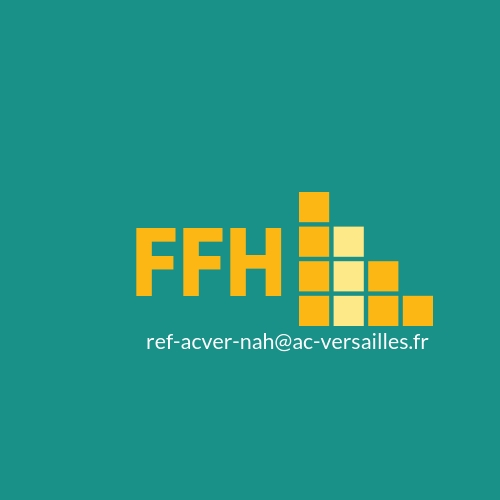 FORMATIONSuivi et perfectionnement des pôles ressources MODULE 7.10 RETEXCONTEXTE :Gestionnaire DAFORPublic concerné : Nombre :Lieu de formation : Date :    /   / 2019 Format : 3h Formateurs :Objectifs généraux annoncés : Permettre l’analyse des actions d’interventions.Faire émerger des processus plus adaptés.Valider les démarches, mutualiser, aider à rebondir sur des difficultés, permettre une clarification du rôle de chacun. S’entraîner pour mener un RETEX en autonomie.	TpsPhase d’apprentissageAttendus = objectifs à atteindreEléments de contenu = Stratégies d’apprentissage = les techniques d’animation utilisées Min30 à 15’ avant début du stage S0Accueil-d’hospitalité Préparation de la salle en U, en cercle ou en îlots pour favoriser les échanges, vérification des supports techniques, fléchage de la salle…Préparation/mise à disposition des docs, chemises à remettre aux stagiairesCafé,  accueil-d’ hospitalité (posture et mots d’accueil-d’ hospitalité)En amont de la préparation :- choix de la ou des situation(s) qui feront l’objet du Retex et- transmission des informations aux animateurs du Retex  par les pôles ressources10’S1 ConnaitrePrésenter le stage, les objectifs, les intervenants, le cadre de l’intervention et les modalités de travailContractualiser  la journéeIdentifier les membres du groupeCadre horaireCadre de fonctionnement du groupePrésentation des animateursPrésentation orale Tour de table 45’S1’Connaitre Accueillir les nouveaux membres Mettre en perspectiveCréer une dynamique de groupeConstruire un langage commun Retour sur le parcours de l’an passé Présentation du parcours 2018-2019PlénièrePPT (parcours 2018-2019)45’S2 ComprendrePrésenter l’outil RETEXTravailler à partir des représentationsEchanger avec les autres membres du groupeCo construire la charte éthique et relationnelle du RetexEléments de réponse :le Retex est une démarche d’analyse à posteriori de la gestion d’un événement réel ou fictif (exercices) ou d’un ensemble d’événements comparablesil se fonde sur l’analyse des informations collectées dans les aspects techniques, humains, événementiels et organisationnels ainsi que sur la capitalisation des expériences individuelles en expérience collective  il a pour objectif de tirer les enseignements positifs et négatifs de l’événement afin de promouvoir ou créer des réflexes, des procédures et des références dans une perspective de prévention des risques et d’amélioration des réponses dans un Retex, il y a toujours un temps de préparation, un temps pour le déroulement de la réunion d’échanges et un temps de restitution.il nécessite un  cadre bienveillant (écoute,  respect, confiance, non jugement, solidarité, réassurance, humilité, transparence, collégialité, respect des compétences de chacun(e)…)il reconnait le droit à l’erreur…Présentation de la charte éthique et relationnellePhotolangage (par groupe de 4/5 personnes) sur ce que pourrait  être un retour d’expérience : (le groupe choisit une carte parmi celles qui sont proposées et répond à « pour nous, un retex, c’est… » et « de quoi avons-nous besoin pour le mener dans de bonnes conditions ?  »Remarques : à réaliser ou pas, selon l’animateur (si maitrise ou pas de l’outil) et à ajuster selon le degré de connaissance du groupe sur le Retex. Peut se faire aussi en brainstorming, avec des post-it, sous forme de quizz, bingo…  A partir des représentations recueillies : inventorier les incontournables du retex contractualiser ce que serait la charte du pôle territoire pour bien fonctionner ensembleProjection de la charte co-construite sur ordinateur ou paperboard /carte mentale…OUActivité « les six chapeaux »Chapeau BLANC : inventaire de données, faits, archivesChapeau JAUNE : aspects positifs, avantagesChapeau NOIR : risques, limitesChapeau VERT : créativité, nouvelles pistes Chapeau ROUGE : sentiments, émotions40’S 3Appliquer Compléter les apports théoriquesPratiquer et mettre en œuvre Transférer Pour chaque Retex : Faire une photographie du dispositif, de l’organisation :Rappel du cadre et des règles du cadre notamment  le rôle de l’animateur (veiller au respect du cadre, de la charte éthique et relationnelle…)Narration de la situation choisie en ciblant l’organisation, la communication et la gestion et non la situation de l’élève. Pdt toute la durée de la narration, le groupe est en écoute active et n’intervient pas. Il posera les questions à la fin. Seul(e) l’animateur (trice) peut intervenir pour aider à la verbalisation, relance, reformulation, éclaircissement… Affiner la compréhension du dispositif :Questionnement  du groupe (rappel du  cadre : lever la main pour prendre la parole, s’exprimer en son nom, clarifier la situation sans la juger…) Echanges et identification d’alternatives  possibles, sous l’égide de l’animateur (Auriez-vous pu agir autrement ? Comment ? Quelles solutions voyez-vous ? Est-ce qu’il y a des actions à privilégier ? Qu’est-ce qui a bien fonctionné ? Quels sont les points à éviter/ à améliorer ? Quels sont les points à retenir, à valoriser…Soit une analyse en grand groupe et un seul animateur (le/la formateur(trice)Soit deux sous- groupes avec un animateur par groupeVeiller à disposer la salle en U ou en cercle(s) afin de favoriser les échanges20’S4Analyser Améliorer les outils, procéduresIdentifier les pistes d’évolution et de progrèsPartager ce qui a bien fonctionné, en tirer des axes d’améliorationInventorier les leviers et les points d’améliorationsEn plénièrePaperboard / ordinateur10’S5Synthétiser  Produire des solutionsRecombiner en apportant un angle différentSystématiser et structurer une démarcheSynthèse écrite  collective En plénièrePaperboard / ordinateur10’S6Évaluer & clôturerEstimer les apports de la formationArgumenter ses réponsesFiches évaluation 